27.07.2020г. в адрес Калужского УФАС России поступила жалоба ООО «ТехСтройПартнер»  на положения аукционной документации заказчика – МКУ «Управление капитального строительства города Калуги» при проведении электронного аукциона (номер извещения на официальном сайте 0137200001220003380), предметом которого является выполнение работ по капитальному ремонту МБДОУ «Анютины глазки» г.Калуги, расположенного по адресу:г.Калуга, ул.Знаменская,д.47/9.ООО «ТехСтройПартнер» полагает, что Заказчик нарушил требования Федерального закона от 05.04.2013 № 44-ФЗ «О контрактной системе в сфере закупок товаров, работ, услуг для обеспечения государственных и муниципальных нужд» (далее – Федеральный закон от 05.04.2013 № 44-ФЗ).Изучив представленные документы, с учетом доводов сторон, руководствуясь Федеральным законом от 05.04.2013 № 44-ФЗ, проведя внеплановую проверку в соответствии с пунктом 1 части 15 статьи 99 Федерального закона от 05.04.2013 № 44-ФЗ, Комиссия Калужского УФАС России приходит к следующему.1. 20.07.2020г. в единой информационной системе в сфере закупок (www.zakupki.gov.ru; далее также официальный сайт, ЕИС) опубликовано извещение №0137200001220003380 о проведении электронного аукциона, предметом которого является выполнение работ по капитальному ремонту МБДОУ «Анютины глазки» г.Калуги, расположенного по адресу:г.Калуга, ул.Знаменская,д.47/9 (далее – Аукцион).Начальная (максимальная) цена контракта, согласно извещению о проведении Аукциона, составляла 125 341 385,16 рублей.Заказчиком по указанному Аукциону выступало МКУ «Управление капитального строительства города Калуги».Извещением о проведении Аукциона также установлена дата и время окончания срока подачи заявок на участие в Аукционе, а именно: 28.07.2020 08:00. 2. Согласно доводу жалобы ООО «ТехСтройПартнер», в аукционной документации отсутствует график оплаты выполненных по контракту работ с учетом графика выполнения строительно-монтажных работ.Вместе с тем, в ходе рассмотрения жалобы, Комиссия Калужского УФАС России установила следующее.Согласно ч. 5 ст. 110.2 Закона о контрактной системе Контракт, предметом которого являются строительство и (или) реконструкция объектов капитальною строительства, должен содержать условие о поэтапной оплате выполненных подрядчиком работ исходя из объема таких работ и цены контракта.В соответствии с ч. 6.1 ст. 110.2 Закона о контрактной системе оплата выполненных работ осуществляется в пределах цены контрактов, предметом которых являются строительство, реконструкция объектов капитального строительства, в соответствии с их сметой в сроки и в размерах, которые установлены таким контрактом или графиком оплаты выполненных по контракту работ (при наличии) с учетом графика выполнения строительно-монтажных работ и фактически выполненных подрядчиком работ. При этом составление сметы такого контракта осуществляется в пределах цены контракта без использования предусмотренных проектной документацией в соответствии с Градостроительным кодексом Российской Федерации сметных нормативов, сведения о которых включены в федеральный реестр сметных нормативов, и сметных цен строительных ресурсов.По смыслу указанных положений Закона о контрактной системе Контракт, предметом которого является строительство и (или) реконструкция объектов капитального строительства, должен содержать условие о поэтапной оплате выполненных подрядчиком работ исходя из объема таких работ и цены контракта. График оплаты выполненных по контракту работ прилагается к контракту при наличии. Вместо данного графика также допускается оплата выполненных работ в соответствии с их сметой в сроки и в размерах, которые установлены таким контрактом. На основании вышеизложенного, Комиссия Калужского УФАС России приходит к выводу о необоснованности доводов жалобы заявителя.С учетом всех изложенных обстоятельств, установленных в ходе рассмотрения жалобы, руководствуясь пунктом 1 части 15 статьи 99, частью 8 статьи 106 Федерального закона от 05.04.2013 № 44-ФЗ, Комиссия Калужского УФАС России решила:1. Признать жалобу ООО «ТехСтройПартнер» необоснованной.В соответствии с частью 9 статьи 106 Федерального закона от 05.04.2013 № 44-ФЗ решение, принятое по результатам рассмотрения жалобы по существу, может быть обжаловано в судебном порядке в течение трех месяцев с даты его принятия. Р Е Ш Е Н И ЕКомиссии по контролю в сфере закупок товаров, работ, услуг для обеспечения государственных и муниципальных нужд Калужского УФАС Россииг. Калуга                                                                                            «05» августа 2020 года                                                                                           Р Е Ш Е Н И ЕКомиссии по контролю в сфере закупок товаров, работ, услуг для обеспечения государственных и муниципальных нужд Калужского УФАС Россииг. Калуга                                                                                            «05» августа 2020 года                                                                                           Резолютивная часть решения оглашена «31» июля 2020 года.В полном объеме решение изготовлено «05» августа 2020 года.при участии посредством видеоконференцсвязи: представителей заказчика -  МКУ «Управление капитального строительства города Калуги» /…/ (паспорт, доверенность), представителей уполномоченного органа - Министерства конкурентной политики Калужской области /…/ (паспорт, доверенность), /…/ (паспорт, доверенность), в отсутствии надлежащим образом уведомленного о времени и месте рассмотрения жалобы посредством видеоконференцсвязи представителя заявителя жалобы - ООО «ТехСтройПартнер»,рассмотрев посредством видеоконференцсвязи жалобу №040/06/64-853/2020 ООО «ТехСтройПартнер» по существу, установила:Председатель комиссии:  ___________________/…/Члены комиссии:                ___________________/…/___________________/…/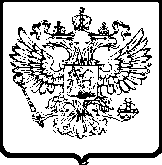 